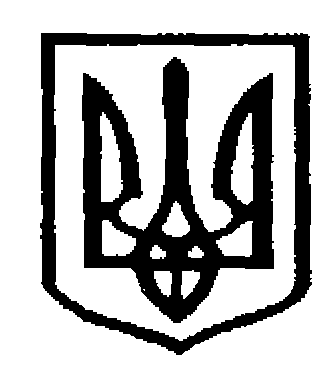 У К Р А Ї Н АЧернівецька міська радаУ П Р А В Л I Н Н Я   О С В I Т Ивул. Героїв Майдану, 176, м.Чернівці, 58029 тел./факс (0372) 53-30-87,  E-mail: osvitacv@gmail.com  Код ЄДРПОУ №02147345        З метою реалізації Закону України «Про освіту» від 05.09.2017р.             № 2145-VІІІ, Концепції Нової української школи, розпорядження Кабінету Міністрів України від 13.12.2017р. № 903-р «Про затвердження плану заходів на 2017-2029 роки із запровадження  Концепції  реалізації державної політики у сфері реформування загальної середньої освіти «Нова українська школа»,  наказу Міністерства освіти і науки України від 15.01.2018р.  № 34 «Про деякі організаційні питання щодо підготовки педагогічних працівників для роботи в умовах Нової української школи» та листа Інституту післядипломної освіти педагогічної освіти Чернівецької області від 21.03.2018р. № 2/4-278 управління освіти Чернівецької міської ради просить  до 13.00 год  26 березня 2018 року на електронну адресу vorobets-gs@meta.ua  надіслати списки вчителів музичного мистецтва, образотворчого мистецтва, мистецтва та  вчителів фізичної культури закладів загальної середньої освіти, які у 2018/2019 н.р. будуть працювати у перших класах,  за формами, що додаються. Начальник  управління освітиЧернівецької міської ради                                                              С.В.МартинюкВоробець Г.П., 53-23-62                                                      Додаток        до листа управління освіти                                                                                    Чернівецької міської ради                                                                                    від 22.03.2018 №01-34/625Списокучителів предметів художньо-естетичного циклу (музичне мистецтво, образотворче мистецтво, мистецтво)*  – учасників курсів підвищення кваліфікаціїщодо впровадження Концепції Нової української школиу 2018/2019 н.р.*Список учителів на кожен предмет подається окремо.Списокучителів фізичної культури – учасників курсів підвищення кваліфікаціїщодо впровадження Концепції Нової української школиу 2018/2019 н.р. 22.03.2018 р.  № 01-34/625Керівникам закладівзагальної середньої освіти         Про деякі організаційні питаннящодо підготовки педагогічних працівників для роботи в умовахНової української школи№Прізвище, ім’я, по батькові вчителяПредметОсвітній заклад(назва ЗНЗ, району/ОТГ)Електронна адресавчителяКонтактний телефонвчителя3.№Прізвище, ім’я, по батькові вчителяПредметОсвітній заклад(назва ЗНЗ, району/ОТГ)Електронна адресавчителяКонтактний телефонвчителя3.